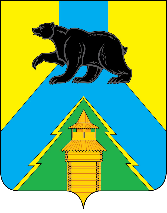 Российская ФедерацияИркутская областьУсть-Удинский районАдминистрацияПостановление_14 .    октября_2022г.  №  452р.п. Усть-УдаО внесении изменений в муниципальную программу РМО «Усть-Удинский район»«Социальная поддержка отдельных категорий граждан на территории Усть-Удинского района» на 2020-2024 годыВ соответствии с Положением о порядке принятия решений о разработке муниципальных программ РМО «Усть-Удинский район» их формирования и реализации, утвержденным постановлением № 450 от 24.12.2019 г., распоряжением администрации от 16.08.2022 г. № 518 «О продлении муниципальных программ РМО «Усть-Удинский район» на 2025 год», руководствуясь ст.ст. 22,45 Устава районного муниципального образования «Усть-Удинский район», администрация Усть-Удинского районаПОСТАНОВЛЯЕТ:Продлить действие муниципальной программы РМО «Усть-Удинский район» «Социальная поддержка отдельных категорий граждан на территории Усть-Удинского района» на 2020-2024 годы» до 2026 года.Внести в паспорт муниципальной программы следующие изменения:В паспорте муниципальной программы ресурсное обеспечение программы изложить в следующей редакции: 2.2. В разделе 6 паспорта муниципальной программы второй абзац изложить в следующей редакции:«Общий объем финансирования составляет 45184,3 тыс., в том числе:2020 год- 4798 тыс руб.;2021 год- 5334,3 тыс. руб.;2022 год- 5254,0 тыс. руб;2023 год- 6820,0 тыс. руб.;2024 год- 7448,0 тыс руб;2025 год- 7740,0 тыс. руб.2026 год- 7790,0 тыс. руб.2.3 В приложении № 1 к муниципальной программе ресурсное обеспечение подпрограммы изложить в следующей редакции:В разделе 4 паспорта муниципальной подпрограммы второй абзац изложить в следующей редакции:«Объем средств районного бюджета для реализации подпрограммы составляет 280,0 тыс. рублей, в том числе:2020 год- 40,0 тыс руб.;2021 год- 40,0тыс. руб.;2022 год- 40,0 тыс. руб;2023 год-40,0 тыс. руб.;2024 год- 40,0 тыс руб;2025 год- 40,0 тыс. руб;2026 год- 40,0 тыс. руб.2.4. В приложении № 2 к муниципальной программе ресурсное обеспечение подпрограммы изложить в следующей редакции:2.5. В разделе 4 паспорта муниципальной подпрограммы второй абзац изложить в следующей редакции:«Объем средств районного бюджета для реализации подпрограммы составляет 42354,3 тыс. рублей, в том числе:2020 год- 4608,0 тыс руб.;2021 год- 5194,3 тыс. руб.;2022 год- 4914,0 тыс. руб;2023 год-6280,0 тыс. руб.;2024 год- 6908,0 тыс руб;2025год- 7200,0 тыс. руб2026 год- 7250,0 тыс. руб.2.6. В приложении № 3 к муниципальной программе ресурсное обеспечение подпрограммы изложить в следующей редакции:2.7. В разделе 4 паспорта муниципальной подпрограммы второй абзац изложить в следующей редакции:«Объем средств районного бюджета для реализации подпрограммы составляет 2550 тыс. рублей, в том числе:2020 год- 150,0 тыс руб.;2021 год- 100,0 тыс. руб.;2022 год- 300,0 тыс. руб;2023 год- 500,0 тыс. руб.;2024 год- 500,0 тыс руб 2023 год- 500,0 тыс. руб.;2024 год- 500,0 тыс руб2.8. Приложения № 6 и № 7 к муниципальной программе изложить в новой редакции (приложение № 1, № 2).2. Управлению делами администрации Усть-Удинского района (Толмачева О.С.) опубликовать настоящее постановление в установленном порядке.3. Контроль исполнения настоящего постановления возложить на заместителя мэра по социальным вопросам (Черных О.И.)Глава администрацииРМО «Усть-Удинский район»                                          С. Н. ЧемезовРесурсное обеспечение муниципальной программыОбщий объем финансирования составляет,3 тыс., в том числе:Общий объем финансирования составляет 45184,3 тыс., в том числе:2020 год- 4798 тыс руб.;2021 год- 5334,3 тыс. руб.;2022 год- 5254,0 тыс. руб;2023 год- 6820,0 тыс. руб.;2024 год- 7448,0 тыс руб.2025 год- 7740,0 тыс. руб.;2026 год – 7790,0 тыс руб.Ресурсное обеспечение муниципальной подпрограммыОбъем средств районного бюджета для реализации подпрограммы составляет 280,0 тыс. рублей, в том числе:2020 год- 40,0 тыс руб.;2021 год- 40,0тыс. руб.;2022 год- 40,0 тыс. руб;2023 год-40,0 тыс. руб.;2024 год- 40,0 тыс руб;2025 год- 40,0 тыс. руб;2026 год- 40,0 тыс. руб.Ресурсное обеспечение муниципальной подпрограммыОбъем средств районного бюджета для реализации подпрограммы составляет 42354,3 тыс. рублей, в том числе:2020 год- 4608,0 тыс руб.;2021 год- 5194,3 тыс. руб.;2022 год- 4914,0 тыс. руб;2023 год-6280,0 тыс. руб.;2024 год- 6908,0 тыс руб;2025год- 7200,0 тыс. руб2026 год- 7250,0 тыс. руб.Ресурсное обеспечение муниципальной подпрограммыОбъем средств районного бюджета для реализации подпрограммы составляет 2550,0 тыс. рублей, в том числе:2020 год- 150,0 тыс руб.;2021 год- 100,0 тыс. руб.;2022 год- 300,0 тыс. руб;2023 год- 500,0 тыс. руб.;2024 год- 500,0 тыс руб.2025 год- 500,0 тыс. руб.;2026 год- 500,0 тыс рубПриложение № 1РЕСУРСНОЕ ОБЕСПЕЧЕНИЕ РЕАЛИЗАЦИИ МУНИЦИПАЛЬНОЙ ПРОГРАММЫ  РМО "УСТЬ-УДИНСКИЙ РАЙОН" "СОЦИАЛЬНАЯ ПОДДЕРЖКА ОТДЕЛЬНЫХ КАТЕГОРИЙ ГРАЖДАН НА ТЕРРИТОРИИ  УСТЬ-УДИНСКОГО РАЙОНА"  НА 2020-2026 ГОДЫ ЗА СЧЕТ СРЕДСТВ РАЙОННОГО БЮДЖЕТАРЕСУРСНОЕ ОБЕСПЕЧЕНИЕ РЕАЛИЗАЦИИ МУНИЦИПАЛЬНОЙ ПРОГРАММЫ  РМО "УСТЬ-УДИНСКИЙ РАЙОН" "СОЦИАЛЬНАЯ ПОДДЕРЖКА ОТДЕЛЬНЫХ КАТЕГОРИЙ ГРАЖДАН НА ТЕРРИТОРИИ  УСТЬ-УДИНСКОГО РАЙОНА"  НА 2020-2026 ГОДЫ ЗА СЧЕТ СРЕДСТВ РАЙОННОГО БЮДЖЕТАРЕСУРСНОЕ ОБЕСПЕЧЕНИЕ РЕАЛИЗАЦИИ МУНИЦИПАЛЬНОЙ ПРОГРАММЫ  РМО "УСТЬ-УДИНСКИЙ РАЙОН" "СОЦИАЛЬНАЯ ПОДДЕРЖКА ОТДЕЛЬНЫХ КАТЕГОРИЙ ГРАЖДАН НА ТЕРРИТОРИИ  УСТЬ-УДИНСКОГО РАЙОНА"  НА 2020-2026 ГОДЫ ЗА СЧЕТ СРЕДСТВ РАЙОННОГО БЮДЖЕТАРЕСУРСНОЕ ОБЕСПЕЧЕНИЕ РЕАЛИЗАЦИИ МУНИЦИПАЛЬНОЙ ПРОГРАММЫ  РМО "УСТЬ-УДИНСКИЙ РАЙОН" "СОЦИАЛЬНАЯ ПОДДЕРЖКА ОТДЕЛЬНЫХ КАТЕГОРИЙ ГРАЖДАН НА ТЕРРИТОРИИ  УСТЬ-УДИНСКОГО РАЙОНА"  НА 2020-2026 ГОДЫ ЗА СЧЕТ СРЕДСТВ РАЙОННОГО БЮДЖЕТАРЕСУРСНОЕ ОБЕСПЕЧЕНИЕ РЕАЛИЗАЦИИ МУНИЦИПАЛЬНОЙ ПРОГРАММЫ  РМО "УСТЬ-УДИНСКИЙ РАЙОН" "СОЦИАЛЬНАЯ ПОДДЕРЖКА ОТДЕЛЬНЫХ КАТЕГОРИЙ ГРАЖДАН НА ТЕРРИТОРИИ  УСТЬ-УДИНСКОГО РАЙОНА"  НА 2020-2026 ГОДЫ ЗА СЧЕТ СРЕДСТВ РАЙОННОГО БЮДЖЕТАРЕСУРСНОЕ ОБЕСПЕЧЕНИЕ РЕАЛИЗАЦИИ МУНИЦИПАЛЬНОЙ ПРОГРАММЫ  РМО "УСТЬ-УДИНСКИЙ РАЙОН" "СОЦИАЛЬНАЯ ПОДДЕРЖКА ОТДЕЛЬНЫХ КАТЕГОРИЙ ГРАЖДАН НА ТЕРРИТОРИИ  УСТЬ-УДИНСКОГО РАЙОНА"  НА 2020-2026 ГОДЫ ЗА СЧЕТ СРЕДСТВ РАЙОННОГО БЮДЖЕТАРЕСУРСНОЕ ОБЕСПЕЧЕНИЕ РЕАЛИЗАЦИИ МУНИЦИПАЛЬНОЙ ПРОГРАММЫ  РМО "УСТЬ-УДИНСКИЙ РАЙОН" "СОЦИАЛЬНАЯ ПОДДЕРЖКА ОТДЕЛЬНЫХ КАТЕГОРИЙ ГРАЖДАН НА ТЕРРИТОРИИ  УСТЬ-УДИНСКОГО РАЙОНА"  НА 2020-2026 ГОДЫ ЗА СЧЕТ СРЕДСТВ РАЙОННОГО БЮДЖЕТАРЕСУРСНОЕ ОБЕСПЕЧЕНИЕ РЕАЛИЗАЦИИ МУНИЦИПАЛЬНОЙ ПРОГРАММЫ  РМО "УСТЬ-УДИНСКИЙ РАЙОН" "СОЦИАЛЬНАЯ ПОДДЕРЖКА ОТДЕЛЬНЫХ КАТЕГОРИЙ ГРАЖДАН НА ТЕРРИТОРИИ  УСТЬ-УДИНСКОГО РАЙОНА"  НА 2020-2026 ГОДЫ ЗА СЧЕТ СРЕДСТВ РАЙОННОГО БЮДЖЕТАРЕСУРСНОЕ ОБЕСПЕЧЕНИЕ РЕАЛИЗАЦИИ МУНИЦИПАЛЬНОЙ ПРОГРАММЫ  РМО "УСТЬ-УДИНСКИЙ РАЙОН" "СОЦИАЛЬНАЯ ПОДДЕРЖКА ОТДЕЛЬНЫХ КАТЕГОРИЙ ГРАЖДАН НА ТЕРРИТОРИИ  УСТЬ-УДИНСКОГО РАЙОНА"  НА 2020-2026 ГОДЫ ЗА СЧЕТ СРЕДСТВ РАЙОННОГО БЮДЖЕТАРЕСУРСНОЕ ОБЕСПЕЧЕНИЕ РЕАЛИЗАЦИИ МУНИЦИПАЛЬНОЙ ПРОГРАММЫ  РМО "УСТЬ-УДИНСКИЙ РАЙОН" "СОЦИАЛЬНАЯ ПОДДЕРЖКА ОТДЕЛЬНЫХ КАТЕГОРИЙ ГРАЖДАН НА ТЕРРИТОРИИ  УСТЬ-УДИНСКОГО РАЙОНА"  НА 2020-2026 ГОДЫ ЗА СЧЕТ СРЕДСТВ РАЙОННОГО БЮДЖЕТАНаименование программы, подпрограммы, ведомственной целевой программы, основного мероприятия, мероприятияОтветственный исполнитель, соисполнители, участники, исполнители мероприятийОбъем расходования, тыс.руб.     Объем расходования, тыс.руб.     Объем расходования, тыс.руб.     Объем расходования, тыс.руб.     Объем расходования, тыс.руб.     Объем расходования, тыс.руб.     Объем расходования, тыс.руб.     Объем расходования, тыс.руб.     Наименование программы, подпрограммы, ведомственной целевой программы, основного мероприятия, мероприятияОтветственный исполнитель, соисполнители, участники, исполнители мероприятий2020202120222023202420252026Всего12345678910Программа  "Социальная поддержка отдельных категорий граждан на территории Усть-Удинского района» на 2020- 2024 годы.Всего 4798,005334,305254,006820,007448,0045184,30Программа  "Социальная поддержка отдельных категорий граждан на территории Усть-Удинского района» на 2020- 2024 годы.Всего 4798,005334,305254,006820,007448,007740779045184,30Программа  "Социальная поддержка отдельных категорий граждан на территории Усть-Удинского района» на 2020- 2024 годы.Всего 4798,005334,305254,006820,007448,0045184,30Программа  "Социальная поддержка отдельных категорий граждан на территории Усть-Удинского района» на 2020- 2024 годы.Заместитель мэра Усть-Удинского района по социальным вопросам40,0040,0040,0040,0040,0040,0040,00280,00Программа  "Социальная поддержка отдельных категорий граждан на территории Усть-Удинского района» на 2020- 2024 годы.Отдел бухгалтерии администрации Усть-Удинского района, УОМО, ОК, РФУ, КУМИ4608,005194,304914,006280,006908,007200,007250,0042354,30Программа  "Социальная поддержка отдельных категорий граждан на территории Усть-Удинского района» на 2020- 2024 годы.Экономический отдел администрации Усть-Удинского района150,00100,00200,00500,00500,00500,00500,002550,001. Подпрограмма " Дополнительные меры  по поддержке граждан, оказавшихся в сложной жизненной ситуации" на 2020-2024 годыВсего, в том числе:40,0040,0040,0040,0040,0040,0040,00280,001. Подпрограмма " Дополнительные меры  по поддержке граждан, оказавшихся в сложной жизненной ситуации" на 2020-2024 годыЗаместитель мэра Усть-Удинского района по социальным вопросам40,0040,0040,0040,0040,0040,0040,00280,001.1. Основное мероприятие "Поддержка граждан, оказавшихся в сложной жизненой ситуации " Заместитель мэра Усть-Удинского района по социальным вопросам35,5035,5035,5035,5035,5035,5035,50248,501.1.1.  Мероприятие "Оказание помощи гражданам, оказавшимся в сложной жизненной ситуации"Заместитель мэра Усть-Удинского района по социальным вопросам35,5035,5035,5035,5035,5035,5035,50248,501.2. Основное мероприятие "Помощь семьям, находящимся в социально опасном положении, посредством установки АПИ"Заместитель мэра Усть-Удинского района по социальным вопросам4,504,504,504,504,504,504,5031,501.2.1. Установка АПИ, семьям находящимся в социально опасном положении.Заместитель мэра Усть-Удинского района по социальным вопросам4,504,504,504,504,504,504,5031,502. Подпрограмма "Социальная поддержка отдельных категорий граждан" на 2020 - 2024 годыВсего, в том числе:4608,005194,304914,006280,006908,007200,007250,0042354,302. Подпрограмма "Социальная поддержка отдельных категорий граждан" на 2020 - 2024 годыОтдел бухгалтерии администрации Усть-Удинского района, УОМО, ОК, РФУ, КУМИ4608,005194,304914,006280,006908,007200,007250,0042354,302.1. Основное мероприятие "Обеспечение предоставления мер социальной поддержки отдельным категориям граждан"Отдел бухгалтерии администрации Усть-Удинского района, УОМО, ОК, РФУ, КУМИ4608,005194,304914,006280,006908,007200,007250,0042354,302.1.1.  Мероприятие "Выплата пенсии за выслугу лет гражданам, замещавшим должности муниципальной службы "Отдел бухгалтерии администрации Усть-Удинского района, УОМО, ОК, РФУ, КУМИ4247,704811,004560,005851,006438,006720,006750,0039377,702.1.2. Мероприятие"Выплата ежемесячной доплаты к трудовой пенсии по старости, трудовой пенсии по инвалидности лицу, замещавшему выборную должность (мэра района)"Отдел бухгалтерии администрации Усть-Удинского района360,30383,30354,00429,00470,00480,00500,002976,603. Подпрограмма "Поддержка специалистов, прибывших для работы в социальной сфере Усть-Удинского района" на 2020-2024 годыВсего, в том числе:150,00100,00300,00500,00500,00500,00500,002550,003. Подпрограмма "Поддержка специалистов, прибывших для работы в социальной сфере Усть-Удинского района" на 2020-2024 годыЭкономический отдел администрации Усть-Удинского района150,00100,00300,00500,00500,00500,00500,002550,003.1. Основное мероприятие "Предоставление единоразовой материальной выплаты специалистам, прибывшим для работы в социальной сфере Усть-Удинского района" Экономический отдел администрации Усть-Удинского района150,00100,00200,00500,00500,00500,00500,002550,003.1.1. Мероприятие "Предоставление единоразовой материальной выплаты специалистам, прибывшим для работы в социальной сфере Усть-Удинского района (за исключением медицинских работников и фармацевтических работников)"Экономический отдел администрации Усть-Удинского района50,00100,00250,00300,00300,00300,00300,001600,003.1.2. Мероприятие "Предоставление единоразовой материальной выплаты медицинским работникам и фармацевтическим работникам, прибывшим для работы в Усть-Удинском районе"Экономический отдел администрации Усть-Удинского района100,000,0050,00200,00200,00200,00200,00950,00Приложение № 2ПРОГНОЗНАЯ (СПРАВОЧНАЯ) ОЦЕНКА РЕСУРСНОГО ОБЕСПЕЧЕНИЯ РЕАЛИЗАЦИИ МУНИЦИПАЛЬНОЙ ПРОГРАММЫ  РМО "УСТЬ-УДИНСКИЙ РАЙОН" "СОЦИАЛЬНАЯ ПОДДЕРЖКА ОТДЕЛЬНЫХ КАТЕГОРИЙ ГРАЖДАН НА ТЕРРИТОРИИ  УСТЬ-УДИНСКОГО РАЙОНА"  НА 2020-2026 ГОДЫ ЗА СЧЕТ СРЕДСТВ РАЙОННОГО БЮДЖЕТАПРОГНОЗНАЯ (СПРАВОЧНАЯ) ОЦЕНКА РЕСУРСНОГО ОБЕСПЕЧЕНИЯ РЕАЛИЗАЦИИ МУНИЦИПАЛЬНОЙ ПРОГРАММЫ  РМО "УСТЬ-УДИНСКИЙ РАЙОН" "СОЦИАЛЬНАЯ ПОДДЕРЖКА ОТДЕЛЬНЫХ КАТЕГОРИЙ ГРАЖДАН НА ТЕРРИТОРИИ  УСТЬ-УДИНСКОГО РАЙОНА"  НА 2020-2026 ГОДЫ ЗА СЧЕТ СРЕДСТВ РАЙОННОГО БЮДЖЕТАПРОГНОЗНАЯ (СПРАВОЧНАЯ) ОЦЕНКА РЕСУРСНОГО ОБЕСПЕЧЕНИЯ РЕАЛИЗАЦИИ МУНИЦИПАЛЬНОЙ ПРОГРАММЫ  РМО "УСТЬ-УДИНСКИЙ РАЙОН" "СОЦИАЛЬНАЯ ПОДДЕРЖКА ОТДЕЛЬНЫХ КАТЕГОРИЙ ГРАЖДАН НА ТЕРРИТОРИИ  УСТЬ-УДИНСКОГО РАЙОНА"  НА 2020-2026 ГОДЫ ЗА СЧЕТ СРЕДСТВ РАЙОННОГО БЮДЖЕТАПРОГНОЗНАЯ (СПРАВОЧНАЯ) ОЦЕНКА РЕСУРСНОГО ОБЕСПЕЧЕНИЯ РЕАЛИЗАЦИИ МУНИЦИПАЛЬНОЙ ПРОГРАММЫ  РМО "УСТЬ-УДИНСКИЙ РАЙОН" "СОЦИАЛЬНАЯ ПОДДЕРЖКА ОТДЕЛЬНЫХ КАТЕГОРИЙ ГРАЖДАН НА ТЕРРИТОРИИ  УСТЬ-УДИНСКОГО РАЙОНА"  НА 2020-2026 ГОДЫ ЗА СЧЕТ СРЕДСТВ РАЙОННОГО БЮДЖЕТАПРОГНОЗНАЯ (СПРАВОЧНАЯ) ОЦЕНКА РЕСУРСНОГО ОБЕСПЕЧЕНИЯ РЕАЛИЗАЦИИ МУНИЦИПАЛЬНОЙ ПРОГРАММЫ  РМО "УСТЬ-УДИНСКИЙ РАЙОН" "СОЦИАЛЬНАЯ ПОДДЕРЖКА ОТДЕЛЬНЫХ КАТЕГОРИЙ ГРАЖДАН НА ТЕРРИТОРИИ  УСТЬ-УДИНСКОГО РАЙОНА"  НА 2020-2026 ГОДЫ ЗА СЧЕТ СРЕДСТВ РАЙОННОГО БЮДЖЕТАПРОГНОЗНАЯ (СПРАВОЧНАЯ) ОЦЕНКА РЕСУРСНОГО ОБЕСПЕЧЕНИЯ РЕАЛИЗАЦИИ МУНИЦИПАЛЬНОЙ ПРОГРАММЫ  РМО "УСТЬ-УДИНСКИЙ РАЙОН" "СОЦИАЛЬНАЯ ПОДДЕРЖКА ОТДЕЛЬНЫХ КАТЕГОРИЙ ГРАЖДАН НА ТЕРРИТОРИИ  УСТЬ-УДИНСКОГО РАЙОНА"  НА 2020-2026 ГОДЫ ЗА СЧЕТ СРЕДСТВ РАЙОННОГО БЮДЖЕТАПРОГНОЗНАЯ (СПРАВОЧНАЯ) ОЦЕНКА РЕСУРСНОГО ОБЕСПЕЧЕНИЯ РЕАЛИЗАЦИИ МУНИЦИПАЛЬНОЙ ПРОГРАММЫ  РМО "УСТЬ-УДИНСКИЙ РАЙОН" "СОЦИАЛЬНАЯ ПОДДЕРЖКА ОТДЕЛЬНЫХ КАТЕГОРИЙ ГРАЖДАН НА ТЕРРИТОРИИ  УСТЬ-УДИНСКОГО РАЙОНА"  НА 2020-2026 ГОДЫ ЗА СЧЕТ СРЕДСТВ РАЙОННОГО БЮДЖЕТАПРОГНОЗНАЯ (СПРАВОЧНАЯ) ОЦЕНКА РЕСУРСНОГО ОБЕСПЕЧЕНИЯ РЕАЛИЗАЦИИ МУНИЦИПАЛЬНОЙ ПРОГРАММЫ  РМО "УСТЬ-УДИНСКИЙ РАЙОН" "СОЦИАЛЬНАЯ ПОДДЕРЖКА ОТДЕЛЬНЫХ КАТЕГОРИЙ ГРАЖДАН НА ТЕРРИТОРИИ  УСТЬ-УДИНСКОГО РАЙОНА"  НА 2020-2026 ГОДЫ ЗА СЧЕТ СРЕДСТВ РАЙОННОГО БЮДЖЕТАПРОГНОЗНАЯ (СПРАВОЧНАЯ) ОЦЕНКА РЕСУРСНОГО ОБЕСПЕЧЕНИЯ РЕАЛИЗАЦИИ МУНИЦИПАЛЬНОЙ ПРОГРАММЫ  РМО "УСТЬ-УДИНСКИЙ РАЙОН" "СОЦИАЛЬНАЯ ПОДДЕРЖКА ОТДЕЛЬНЫХ КАТЕГОРИЙ ГРАЖДАН НА ТЕРРИТОРИИ  УСТЬ-УДИНСКОГО РАЙОНА"  НА 2020-2026 ГОДЫ ЗА СЧЕТ СРЕДСТВ РАЙОННОГО БЮДЖЕТАПРОГНОЗНАЯ (СПРАВОЧНАЯ) ОЦЕНКА РЕСУРСНОГО ОБЕСПЕЧЕНИЯ РЕАЛИЗАЦИИ МУНИЦИПАЛЬНОЙ ПРОГРАММЫ  РМО "УСТЬ-УДИНСКИЙ РАЙОН" "СОЦИАЛЬНАЯ ПОДДЕРЖКА ОТДЕЛЬНЫХ КАТЕГОРИЙ ГРАЖДАН НА ТЕРРИТОРИИ  УСТЬ-УДИНСКОГО РАЙОНА"  НА 2020-2026 ГОДЫ ЗА СЧЕТ СРЕДСТВ РАЙОННОГО БЮДЖЕТАПРОГНОЗНАЯ (СПРАВОЧНАЯ) ОЦЕНКА РЕСУРСНОГО ОБЕСПЕЧЕНИЯ РЕАЛИЗАЦИИ МУНИЦИПАЛЬНОЙ ПРОГРАММЫ  РМО "УСТЬ-УДИНСКИЙ РАЙОН" "СОЦИАЛЬНАЯ ПОДДЕРЖКА ОТДЕЛЬНЫХ КАТЕГОРИЙ ГРАЖДАН НА ТЕРРИТОРИИ  УСТЬ-УДИНСКОГО РАЙОНА"  НА 2020-2026 ГОДЫ ЗА СЧЕТ СРЕДСТВ РАЙОННОГО БЮДЖЕТАНаименование программы, подпрограммы, ведомственной целевой программы, основного мероприятия, мероприятияОтветственный исполнитель, соисполнители, участники, исполнители мероприятийИсточник финансированияОбъем расходования, тыс.руб.     Объем расходования, тыс.руб.     Объем расходования, тыс.руб.     Объем расходования, тыс.руб.     Объем расходования, тыс.руб.     Объем расходования, тыс.руб.     Объем расходования, тыс.руб.     Объем расходования, тыс.руб.     Наименование программы, подпрограммы, ведомственной целевой программы, основного мероприятия, мероприятияОтветственный исполнитель, соисполнители, участники, исполнители мероприятийИсточник финансирования2020202120222023202420252026Всего123456789Программа  "Социальная поддержка отдельных категорий граждан на территории Усть-Удинского района» на 2020- 2024 годы.Всего Всего4798,005334,305254,006820,007448,0045184,30Программа  "Социальная поддержка отдельных категорий граждан на территории Усть-Удинского района» на 2020- 2024 годы.Всего Всего4798,005334,305254,006820,007448,007740779045184,30Программа  "Социальная поддержка отдельных категорий граждан на территории Усть-Удинского района» на 2020- 2024 годы.Всего Всего4798,005334,305254,006820,007448,0045184,30Программа  "Социальная поддержка отдельных категорий граждан на территории Усть-Удинского района» на 2020- 2024 годы.Заместитель мэра Усть-Удинского района по социальным вопросамРайонный бюджет40,0040,0040,0040,0040,0040,0040,00280,00Программа  "Социальная поддержка отдельных категорий граждан на территории Усть-Удинского района» на 2020- 2024 годы.Отдел бухгалтерии администрации Усть-Удинского района, УОМО, ОК, РФУ, КУМИРайонный бюджет4608,005194,304914,006280,006908,007200,007250,0042354,30Программа  "Социальная поддержка отдельных категорий граждан на территории Усть-Удинского района» на 2020- 2024 годы.Экономический отдел администрации Усть-Удинского районаРайонный бюджет150,00100,00300,00500,00500,00500,00500,002550,001. Подпрограмма " Дополнительные меры  по поддержке граждан, оказавшихся в сложной жизненной ситуации" на 2020-2024 годыВсего, в том числе:Всего40,0040,0040,0040,0040,0040,0040,00280,001. Подпрограмма " Дополнительные меры  по поддержке граждан, оказавшихся в сложной жизненной ситуации" на 2020-2024 годыЗаместитель мэра Усть-Удинского района по социальным вопросамРайонный бюджет40,0040,0040,0040,0040,0040,0040,00280,001.1. Основное мероприятие "Поддержка граждан, оказавшихся в сложной жизненной ситуации " Заместитель мэра Усть-Удинского района по социальным вопросамРайонный бюджет35,5035,5035,5035,5035,5035,5035,50248,501.1.1.  Мероприятие "Оказание помощи гражданам, оказавшимся в сложной жизненной ситуации"Заместитель мэра Усть-Удинского района по социальным вопросамРайонный бюджет35,5035,5035,5035,5035,5035,5035,50248,501.2. Основное мероприятие "Помощь семьям, находящимся в социально опасном положении, посредством установки АПИ"Заместитель мэра Усть-Удинского района по социальным вопросамРайонный бюджет4,504,504,504,504,504,504,5031,501.2.1. Установка АПИ, семьям находящимся в соуциально опасном положенииЗаместитель мэра Усть-Удинского района по социальным вопросамРайонный бюджет4,504,504,504,504,504,504,5031,502. Подпрограмма "Социальная поддержка отдельных категорий граждан" на 2020 2024 годыВсего, в том числе:Всего4608,005194,304914,006280,006908,007200,007250,0042354,302. Подпрограмма "Социальная поддержка отдельных категорий граждан" на 2020 2024 годыОтдел бухгалтерии администрации Усть-Удинского района, УОМО, ОК, РФУ, КУМИРайонный бюджет4608,005194,304914,006280,006908,007200,007250,0042354,302.1. Основное мероприятие "Обеспечение предоставления мер социальной поддержки отдельным категориям граждан"Отдел бухгалтерии администрации Усть-Удинского района, УОМО, ОК, РФУ, КУМИРайонный бюджет4608,005194,304914,006280,006908,007200,007250,0042354,302.1.1. Мероприятие "Выплата пенсии за выслугу лет гражданам, замещавшим должности муниципальной службы" Отдел бухгалтерии администрации Усть-Удинского района, УОМО, ОК, РФУ, КУМИРайонный бюджет4247,704811,004560,005851,006438,006720,006750,0039377,702.1.2. Мероприятие "Выплата ежемесячной доплаты к трудовой пенсии по старости, трудовой пенсии по инвалидности лицу, замещавшему выборную должность (мэра района)"Отдел бухгалтерии администрации Усть-Удинского районаРайонный бюджет360,30383,30354,00429,00470,00480,00500,002976,603. Подпрограмма "Поддержка специалистов, прибывших для работы в социальной сфере Усть-Удинского района" на 2020-2024 годыВсего, в том числе:Всего150,00100,00300,00500,00500,00500,00500,002550,003. Подпрограмма "Поддержка специалистов, прибывших для работы в социальной сфере Усть-Удинского района" на 2020-2024 годыЭкономический отдел администрации Усть-Удинского районаРайонный бюджет150,00100,00300,00500,00500,00500,00500,002550,003.1. Основное мероприятие "Предоставление единоразовой материальной выплаты специалистам, прибывшим для работы в социальной сфере Усть-Удинского района" Экономический отдел администрации Усть-Удинского районаРайонный бюджет150,00100,00200,00500,00500,00500,00500,002450,003.1.1. Мероприятие "Предоставление единоразовой материальной выплаты специалистам, прибывшим для работы в социальной сфере Усть-Удинского района (за исключением медицинских работников и фармацевтических работников)"Экономический отдел администрации Усть-Удинского районаРайонный бюджет50,00100,00250,00300,00300,00300,00300,001600,003.1.2. Мероприятие "Предоставление единоразовой материальной выплаты медицинским работникам и фармацевтическим работникам, прибывшим для работы в Усть-Удинском районе"Экономический отдел администрации Усть-Удинского районаРайонный бюджет100,000,0050,00200,00200,00200,00200,00950,00